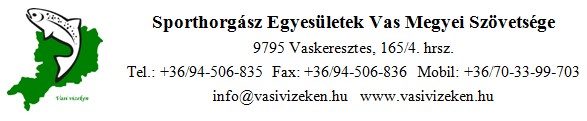 VASI VIZEKEN IFJÚSÁGI HORGÁSZVETÉLKEDŐII. FORDULÓBeadási határidő: 2021.05.14.CSAPATNÉV:_______________________________________________________________CSAPATKAPITÁNY NEVE:____________________________________________________CSAPATKAPITÁNY ELÉRHETŐSÉGE:______________________________________________________________________________________________________________________VASKERESZTES, 2021.04.14.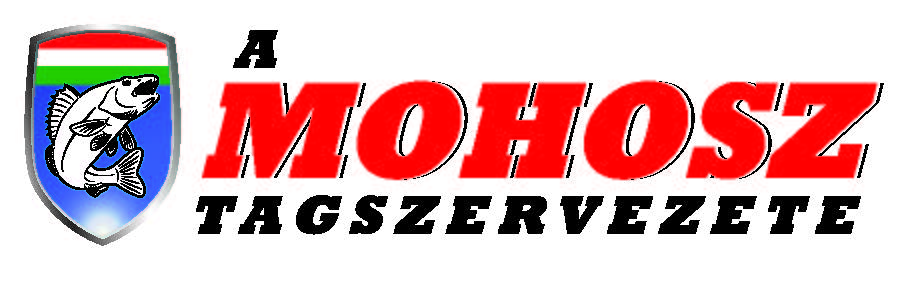 I.feladat:Az alábbi tesztfeladatot oldjátok meg! Minden kérdésre csak egy helyes válasz van. A helyes választ írjátok be a feladat végén található táblázatba! (Kizárólag a táblázatba beírt megoldásokat fogadjuk el!)Melyik halfajra szoktak sajttal horgászni?HarcsaMárnaAmurMelyik pisztráng faj őshonos hazánkban?SzivárványosSebesMárványHol folyik a Pinka patak a Rába folyóba?SzombathelyVaskeresztesKörmendMi borítja a compó testét?bőrapró pikkelynagy fésűs pikkelyMelyik horgász módszernél használnak tipikusan „vékonyodó” előkét?method-feederélőhalas csukázás műlegyezés Melyik halfajtának fogyasztják az ikráját előszeretettel?süllődomolykótokfélékKinek a termékcsaládja a feederemánia?Jankovich KrisztiánWalter TamásDöme GáborMelyik halfajnak van a tilalmi időszaka 03.01.-06.30.compóbalinkősüllőMelyik halfaj nem őshonos a felsoroltak közül?ezüstkárászpontypénzes pérMelyik halnak mérgező a vére?pontymárnaangolna- Elérhető pontszám: 10 pont- Csapat által elért pontszám:______pontII.feladat:Nevezzétek meg a képen látható vízinövényeket, jelöljétek meg, hogy melyik védett és melyik nem? A helyes felismerésért 1, a védettségért 1 pont jár, ez összesen növényenként 4 pont. Ha a növény megnevezése nem helyes, a védettségért sem jár a +1 pont!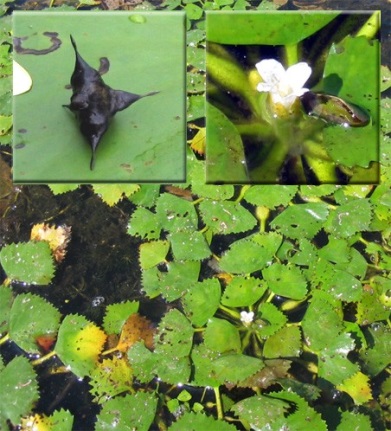 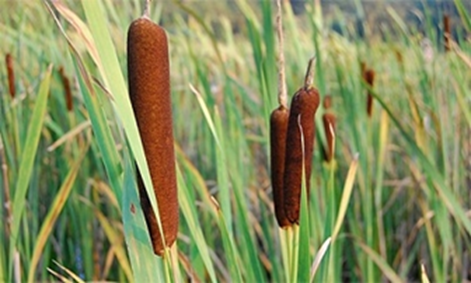 Növény neve: ………………..		Növény neve:………………..Védett: 	igen / nem 				Védett: 	igen / nem 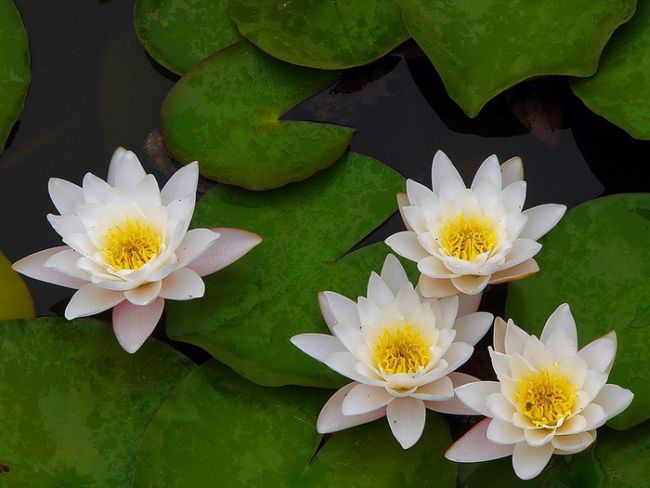 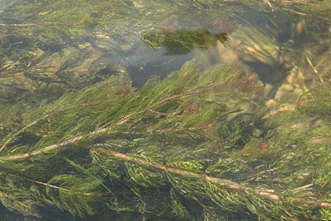 Növény neve: ………………..			Növény neve:………………..Védett: 	igen / nem 				Védett: 	igen / nem - Elérhető pontszám: 4 pont- Csapat által elért pontszám:______pontIII. feladat: Töltsétek ki a következő táblázatot:A halfaj pontos megnevezése és a védettség megjelölése 1-1 pontot ér, a méret és darabkorlátozás beírására 1-1 pont adható, akkor is, ha nincs (akkor ezt kell beírni!), így ez soronként, halanként maximum 4 pontot jelent.Figyelem, a méret és darabkorlátozásnál az országos szabályokat kérjük!- Elérhető pontszám: 40 pont- Csapat által elért pontszám:______pontIV. feladat: Töltsétek ki a keresztrejtvényt, és egy népszerű horgász módszer megnevezését kapjátok a vastag függőleges keretben eredményül! Csak a teljesen kitöltött sorok kerülnek értékelésre, soronként 1 ponttal.  A hibátlan függőleges megfejtés további 1 pontot ér!Magyarországon leggyakrabban telepített halfaj.Folyóvízi halfaj, oldalán sötét, valamint az oldalvonalon végig és alatta fehér udvarral. körülvett vörös pettyek vannak. Zsírúszója világos, piros pettyekkel.Ez a patakunk éri el Górnál a Répcét.Kedvelt harcsázási módszer.Halfogás céljából (is) tilos a vízbe juttatni!Invazív, idegenhonos, nem nagyra növő halfaj. Kedvelt fenekező horgász módszer.Ez a tevékenység óvja a vasi vizeket, a Szövetség munkatársai segítségével a halakat.Magyarországon közkedvelt horgászmárka és az ún. vízi állás neve. Halgazdálkodási vízterületekre és horgászatra vonatkozó szabályok gyűjteménye.- Elérhető pontszám: 11 pont- Csapat által elért pontszám:______pontElérhető összpontszám a II. fordulóban: 65  pont.KiértékelőCsapat által elért összpontszám az II. fordulóban:_________pont Értékelő bizottság tagjainak aláírása:…………………………..	…………………………..	…………………………..KérdésVálaszJavítás1.2.3.4.5.6.7.8.9.10.ÖsszesenÖsszesenA halfaj népies neveA halfaj pontos megnevezéseVédett? (igen/nem)Méret korlátozása, ha vanTilalmi ideje, ha vansnecibugyliónkeszegszűzhalfűpontycsetnitintafosóvadászkeszegczigányhalgöbhalFeladatszámElért pontszám1. – 10 pont2. – 4 pont3. – 40 pont4. – 11 pont